Викторина.  Отгадай ребусыРебус 1 (Арктика)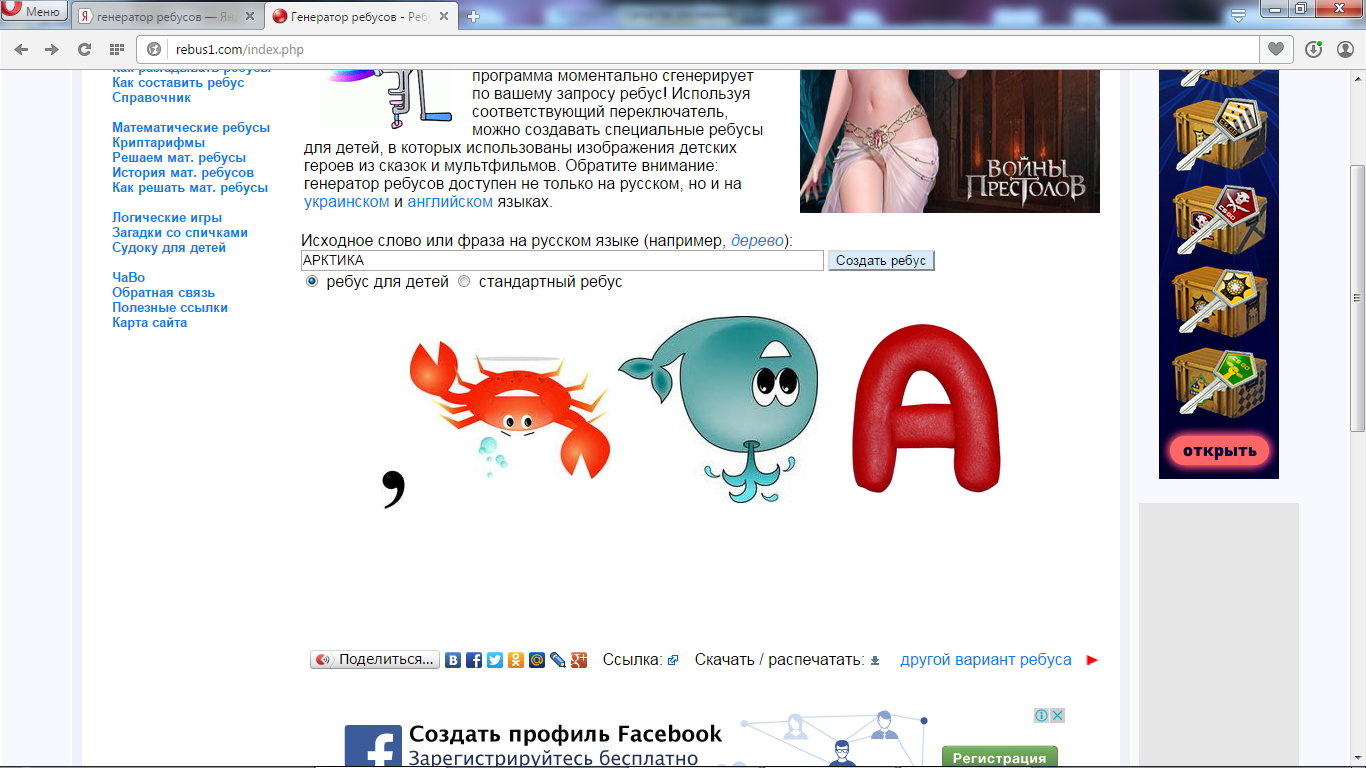 Ребус 2 (холод)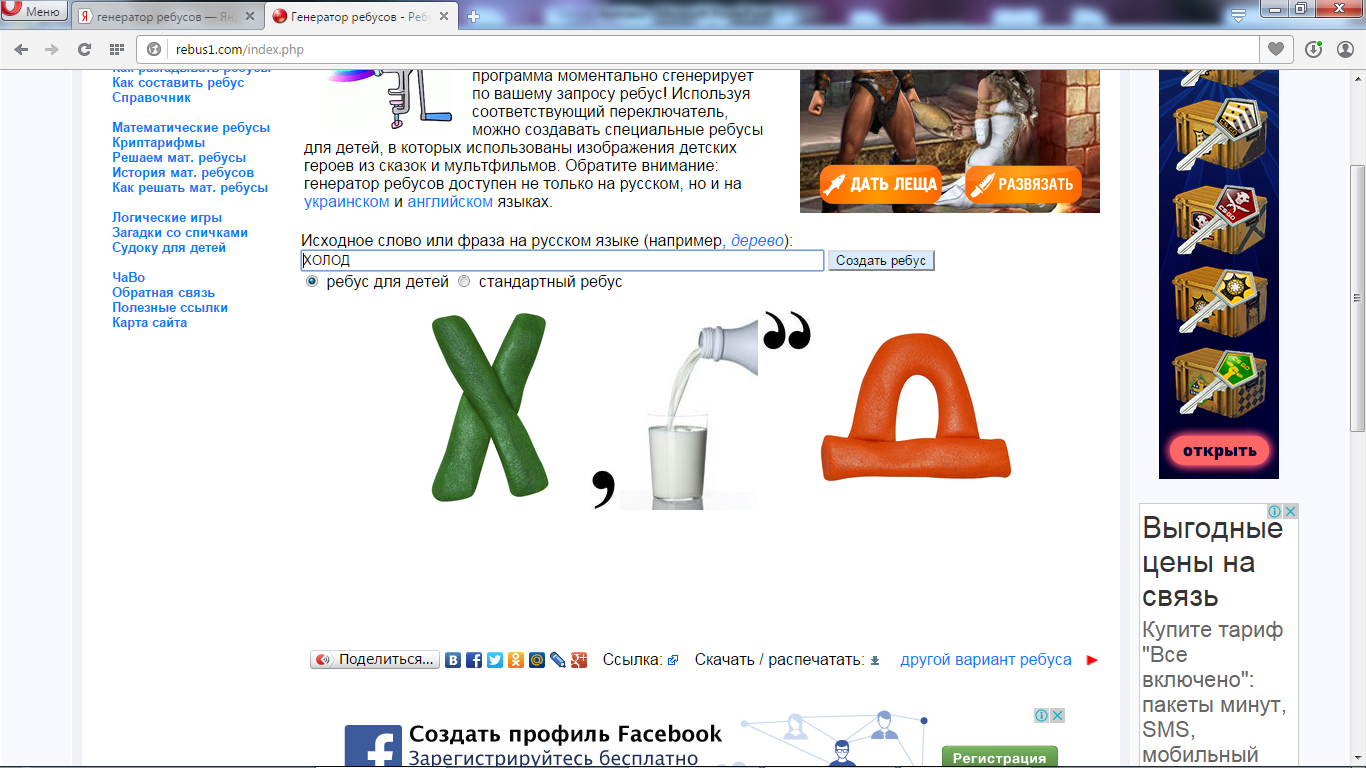 Ребус 3 (ледокол)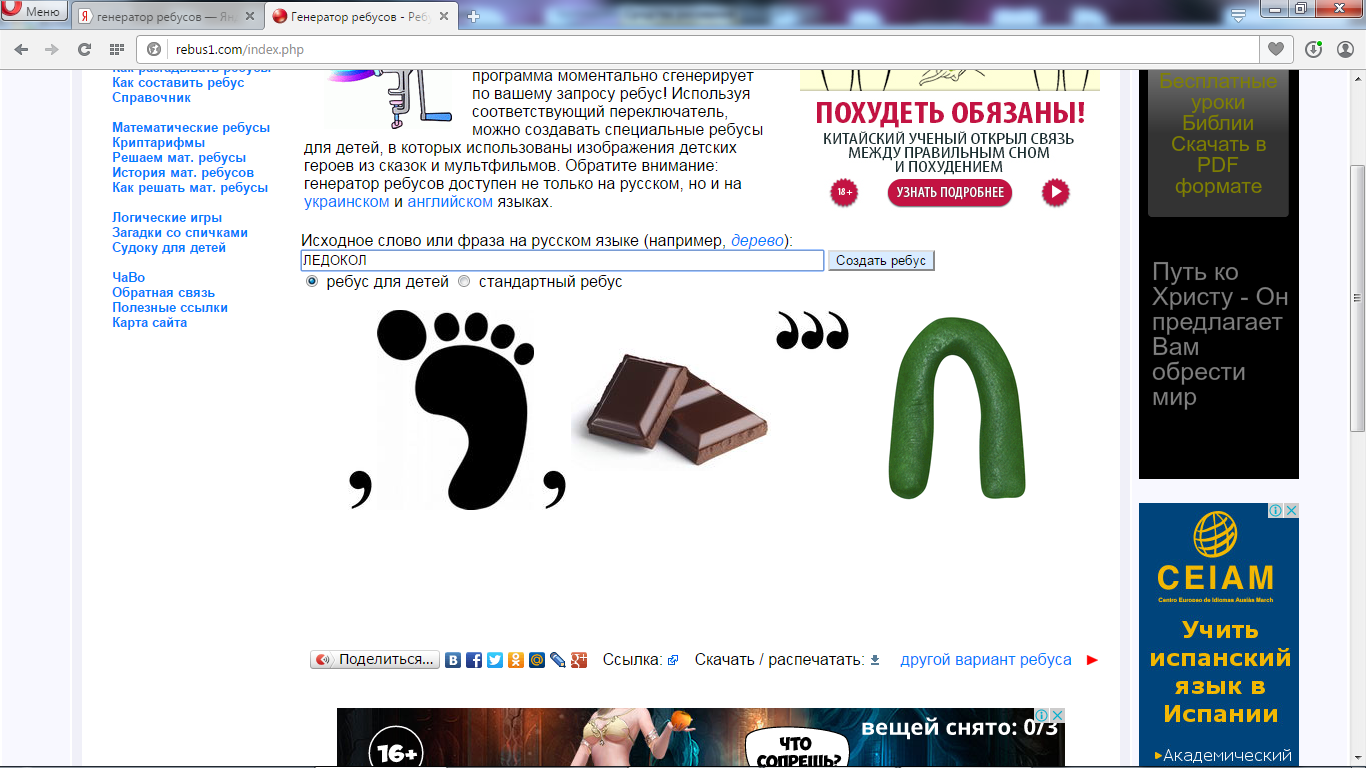 Ребус 4 (полюс)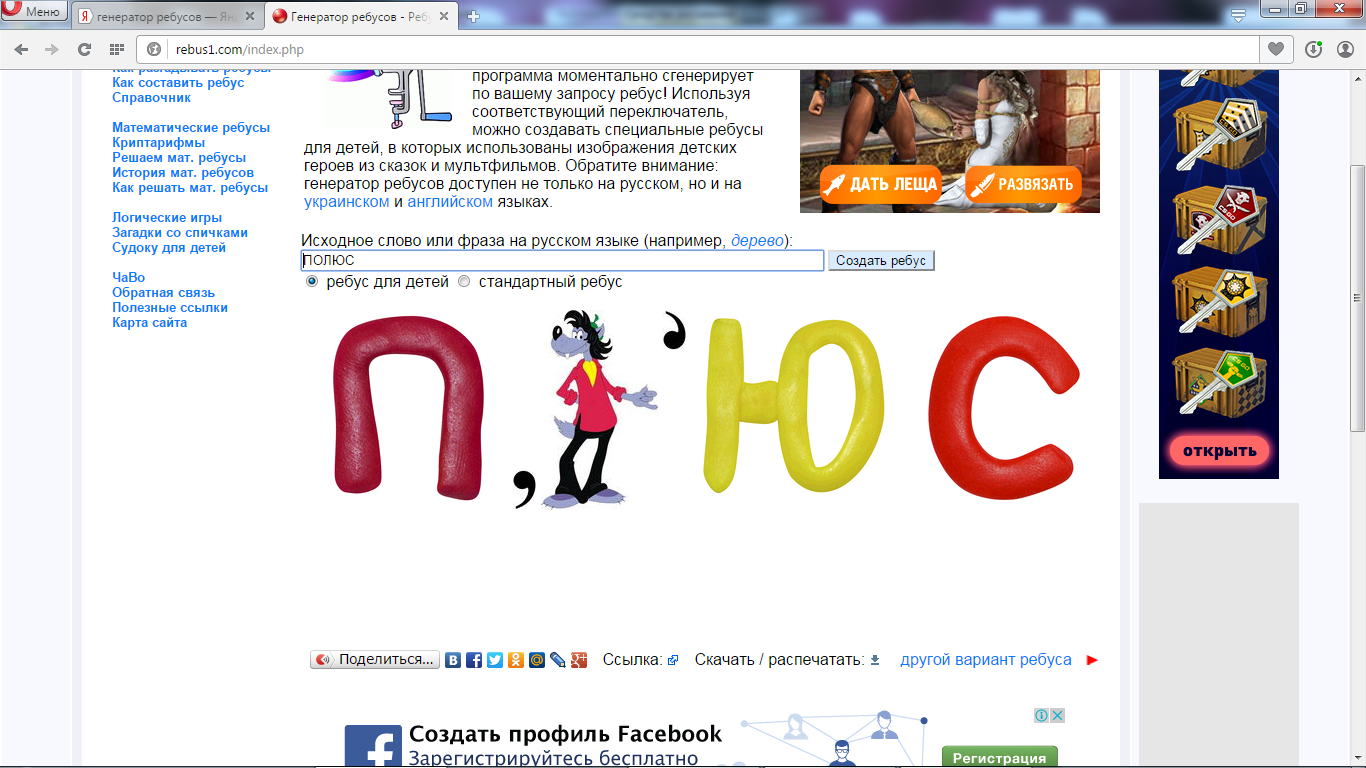 Ребус 5 (полярник)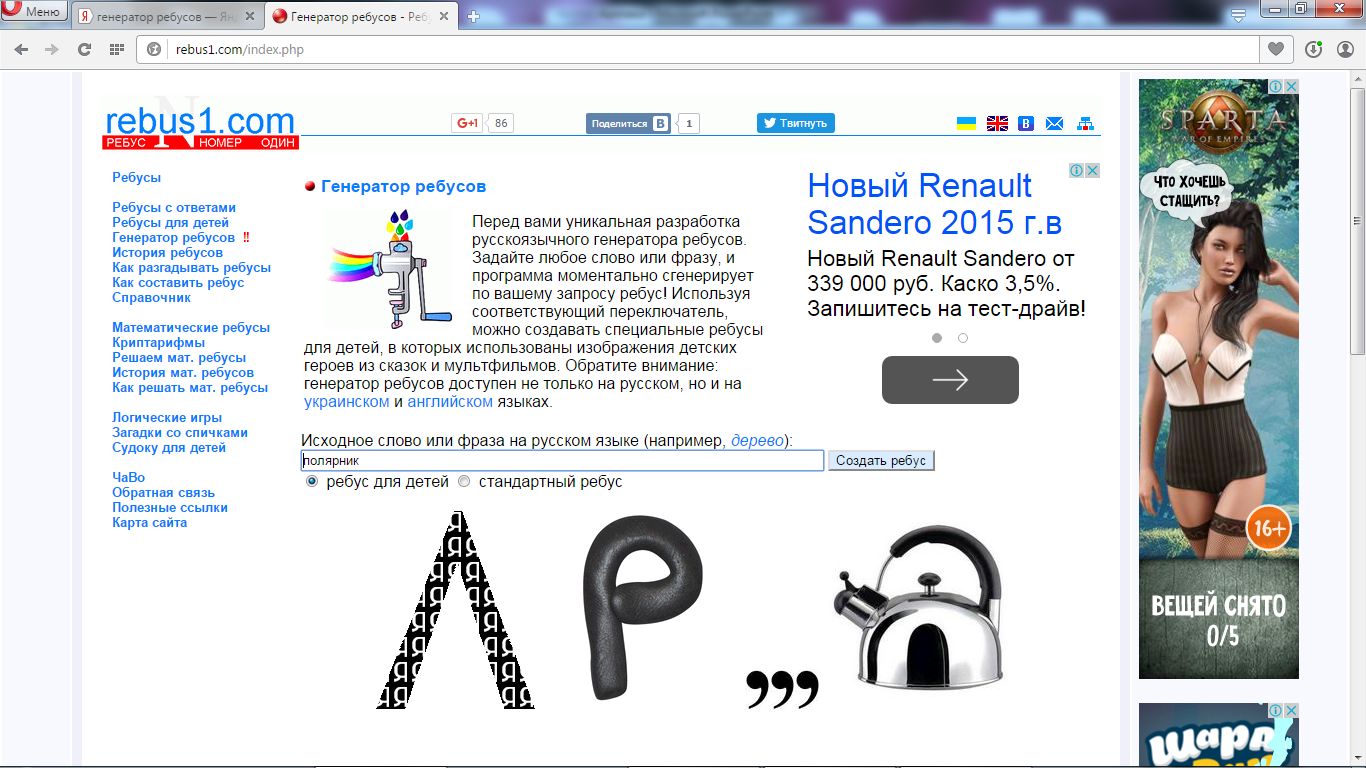 Ребус 6  (океан)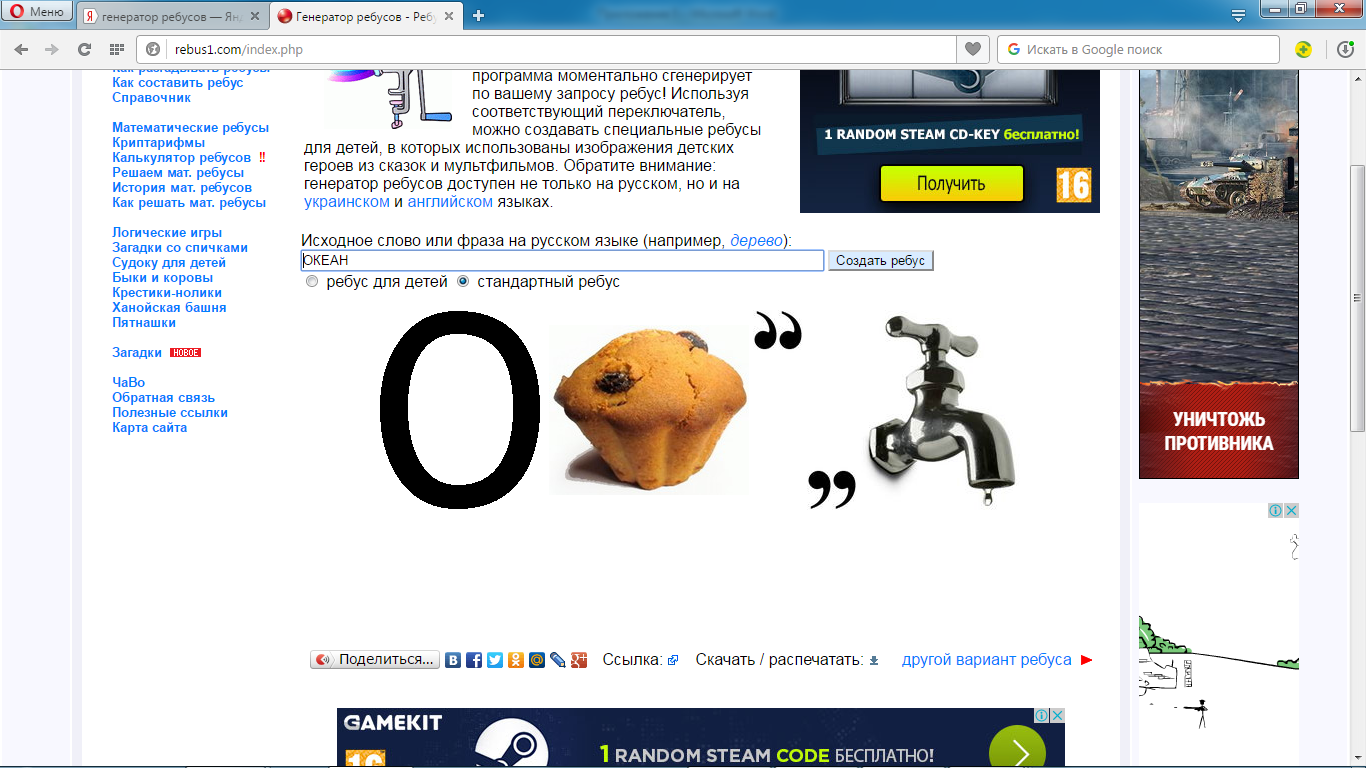 